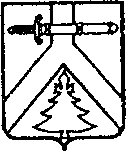 АДМИНИСТРАЦИЯ  МУРИНСКОГО  СЕЛЬСОВЕТАКУРАГИНСКОГО  РАЙОНАКРАСНОЯРСКОГО  КРАЯПОСТАНОВЛЕНИЕ26.10.2023	с. Мурино	                № 47-пО внесении изменений в Постановление от 16.11.2022 № 36-п «Об утверждении Положения  и состава экспертной комиссии»В соответствии  с законом от 06.10.2003 № 131-ФЗ «Об общих принципах организации местного самоуправления в Российской Федерации», на основании Федерального Закона от 22.10.2004 № 125-ФЗ «Об архивном деле в Российской Федерации», ПОСТАНОВЛЯЮ:Внести изменения в персональный состав Экспертной комиссии в приложение №2 к постановлению от 16.11.2022 № 36-п «Об утверждении Положения  и состава экспертной комиссии» и изложить в новой редакции (прилагается). 2.  Контроль за исполнением настоящего постановления оставляю за собой. 3. Настоящее постановление вступает в силу со дня, следующего за днем его официального опубликования в газете «Муринский вестник» и на официальном сайте администрации Муринского сельсовета.Главы Муринского сельсовета                                              Е.В. ВазисоваПриложение № 2 к постановлению администрации Муринского сельсовета от  26.10.2023  № 47-пСостав экспертной комиссии.Председатель комиссии – Е.В. Вазисова, глава Муринского сельсовета;Секретарь комиссии – О.С. Туренко, заместитель главы Муринского сельсовета;Члены комиссии:Специалист I категории администрации Муринского сельсовета – Т.В. Федотова;Инспертор ВУС – Н.В. Шпилько;Главный специалист отдела ОО и ДП Администрации Курагинского района (по согласованию) – А.Е. Калюга. 